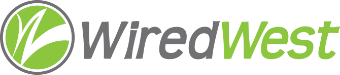 WiredWest Executive Committee Meeting MinutesDate / time: Wednesday, September 26, 2018 6:00 PMLocation / address: Hampshire Council of Governments, 99 Main Street, Northampton, MACalled to order at 6:02Approve minutes of previous meetings –September 19 approved unanimouslyReview proposed bylaw changes: Jim included Kimberly’s commentsDoug McNally moved we present to BoD at next week, David Dvore seconded – all approved. Review and approval of Executive Director employment contractJim Drawe to inquire with Diedre if workmen’s compensation needed for officers. Doug proposed the contract should not extend beyond June 30, 2019. Jim handed out hardcopy of the cashflow projection spreadsheet, using data updated from 4 towns and smartsheet info from all towns. Jim agrees to change Section 4 paragraph D to remove severance and replace with negotiation for future contract.We will offer a salary of $15,000 for the 9-month period (Oct 2018-June2019), payment starting on January 1, 2019.Regional Broadband Solution  Review Town contract updates – Jim will present the updates at the next meeting, plan to approve at October 17 meeting.Review WG+E contractAgenda for October 3 BoD meeting – agenda reviewed. Jim will send the latest version of all documents to David for distribution to the delegates, asking them to read before the meeting and be prepared to comment.Committee UpdatesReview other ongoing work, including meetings, conference callsOther business which could not be reasonably foreseen within 48 hours of meetingSet next EC meeting – October 10MaryEllen moved, David seconded to adjourn – 7:12 pm